Мастер-класс «Кукла в удмуртском костюме»Выполнила Шемякина Вероника Нурмухамедовна, педагог дополнительного образования высшей квалификационной категории  Муниципального учреждения дополнительного образования «Вавожский Центр детского творчества».Предполагаемая аудитория: педагоги и учащиеся, владеющие навыками работы с берестой.                                                                Назначение  мастер-класса: изготовление сувенира – подарка. Цель:  заинтересовывать старинным прикладным ремеслом.В наше время необходимо приводить детей к традиционной культуре. В любой цивилизованной стране мира государство оберегает традиции своего народа. Невозможно полноценное и здоровое развитие цивилизации без изучения, сохранения и использования опыта предков каждой конкретной местности.    Одной небольшой частью такого культурного наследия для нашей местности является художественная обработка бересты.         Особое место занимали куклы и игрушки из бересты.     Интерес к народной игрушке возрастает. Сейчас можно увидеть в магазинах куклы разных народов, люди коллекционируют кукол. Создание кукол своими руками – настоящее искусство, которое заинтересовывает все больше и больше людей. Знать историю кукол – это не только интерес к кукле как игрушке, это и интерес к своим корням, своей истории. Узнавая историю  возникновения куклы, мы узнаем свое прошлое.               Кукла—первая среди игрушек. Она известна с глубокой древности, оставаясь вечно юной. На нее не влияет время, она по-прежнему находит свой путь к сердцам детей и взрослых.    Всюду, где селится и живет человек, кукла — неизменный его спутник. Она проста, но в этой простоте таится великая загадка.    Кукла не рождается сама. Ее создает человек. Являясь частью культуры всего человечества, кукла сохраняет в своем образе самобытность и характерные черты создающего ее народа. В этом главная ценность традиционной народной куклы.    Куклы в древности служили обрядовым символом, они участвовали в магических заклинаниях и мистериях.    Куклам приписывались различные волшебные свойства: они могли защитить человека от злых сил, принять на себя болезни и несчастья.    Всем известен народный обычай - дарить детям куклы. В давние времена их делали в семье сами или привозили с ярмарки. В народе считали, что игрушка-подарок принесет ребенку здоровье и благополучие. Ребенок не только играл в куклы, но и стремился повторить, сделать их самостоятельно. Это побуждало его к труду, творчеству - к одному из главных достоинств самодельной игрушки.     Я предлагаю  научиться делать куклу в национальной одежде из бересты. За основу мы взяли деревянную заготовку, выпиленную учителем технологии на деревообрабатывающем станке. Выпилили кусок определенной формы в соответствии с замыслом. 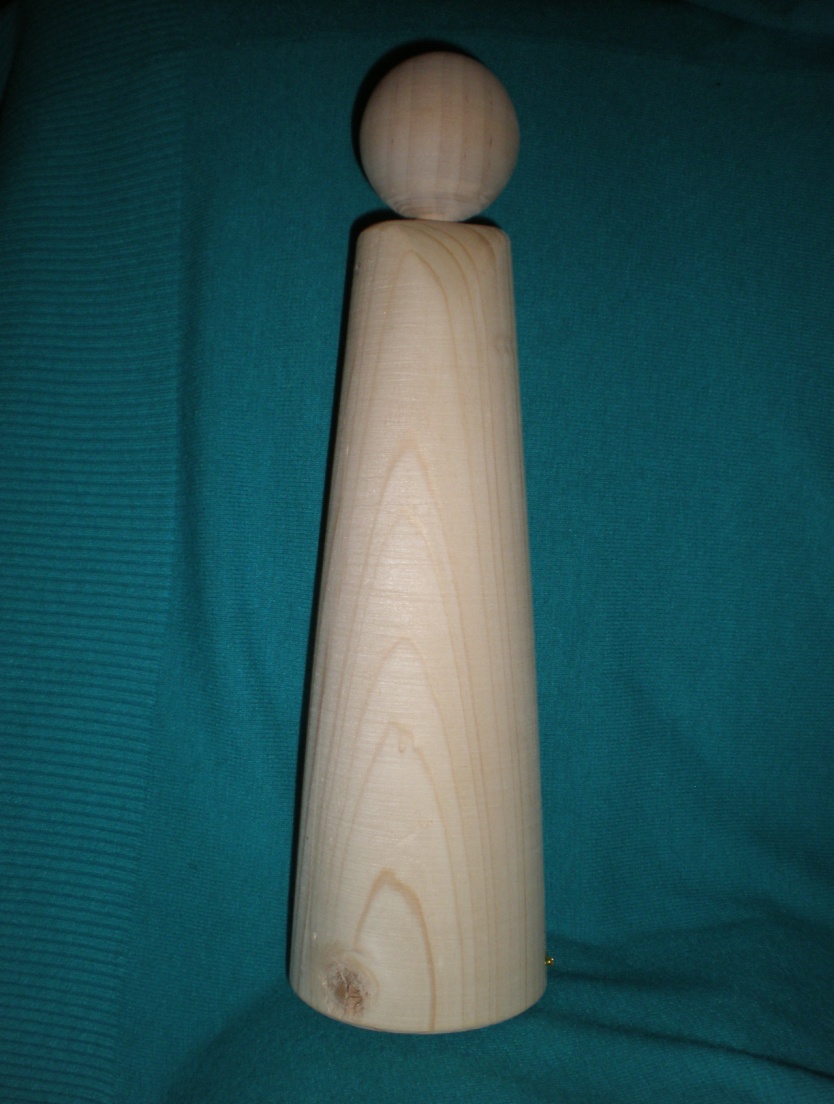     В  основе  южноудмуртской  конструкции  рубахи – платья  лежит  туникообразный  покрой,  т.е.  прямое  полотнище  перегибали  пополам,  что  составляло  перед  и  спину  рубахи,  а  затем  пришивались  боковые  элементы. Большую  нарядность  и  оригинальность  праздничному  костюму  придавала  ткань,  из  которой  шили  рубаху.  Обычно  она  представляла  собой  пестрядь  с  рисунком  в  клетку  или  полоску.  Пестрядь:  нить  синяя,  нить  красная,  нить  зеленая,  нить  красная,  вот  поэтому  такая  пестрота  и  получалась.  Ткань  изготовлялась  из  льняной  или  х/б  пряжи.  Преобладают  сочетания  красного,  синего  и  белого,  черного  и  коричневого.    Подол  рубашки  заканчивается  одной  или  двумя  оборками из  пестряди  же,  или  из  ситца  цветного,  а  между  подолом  рубахи  и  оборкой  вшивается  полоса  с  вышивкой  из  шерстяных  ниток .  А  называется  такая  рубаха-платье  у  удмуртов – дэрем.   Фартук – запон  (айшет)  играл  у  южных  удмуртов  значительную  роль.  Их  шили  отдельно  верхнюю  и  нижнюю  части.  Основная  центральная  плоскость,  украшающая  нижнюю  часть  фартука,  заполнена  разноцветным  узором  по  цветному  фону  и  обрамлена  каймой.  Головной  убор  у  южных  удмуртов  относится  к   типу  сложных  и   состоит  из  следующих  элементов:а) головное  полотенце  (чалма);б) налобная  повязка  (уко  туг);в) твердый  головной  убор  конусообразной  формы  с  усеченным верхом  (айшон);г) платок  покрывало (сюлык).    Впервые  все  это  надевали  невесте  в  доме  жениха.  Таков  обычай  наших  предков.  Молодые незамужние девушки носили девичью  налобную  повязку,  вышитую,  как  и  фартук  и  лента  по  подолу  рубахи  шерстяными  нитками.  И  узор  тоже  состоит  из  геометрического  орнамента  с  цветочно-растительным  мотивом  Прежде чем работать в материале, нам необходимо раскроить детали костюма на бумаге (выполнить лекала).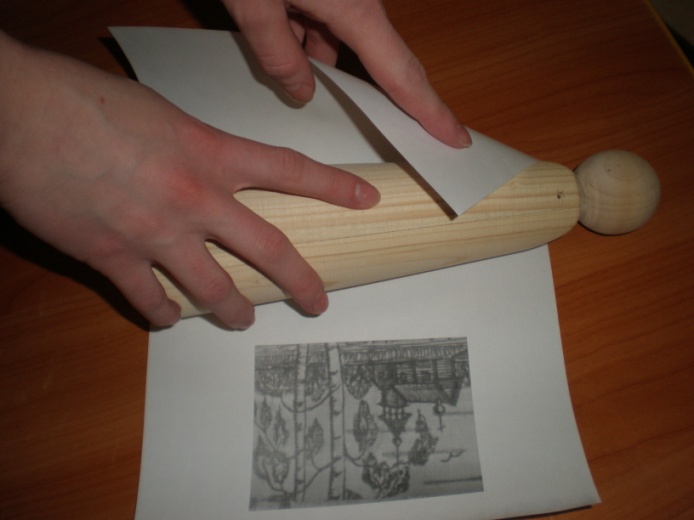 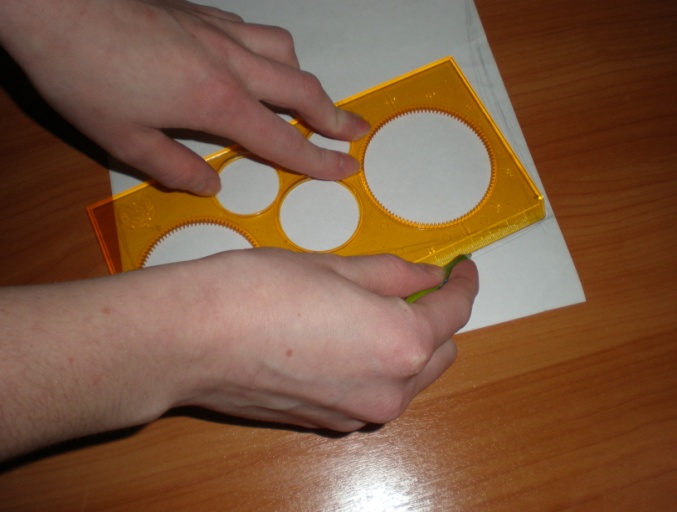 Затем переходим к раскрою деталей на бересте.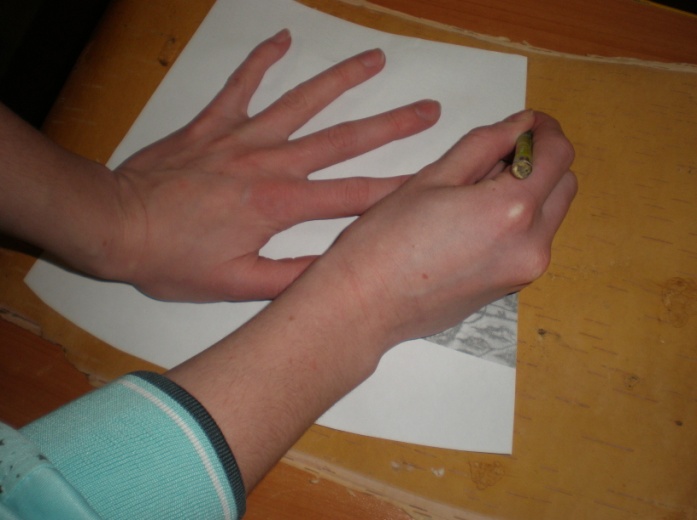 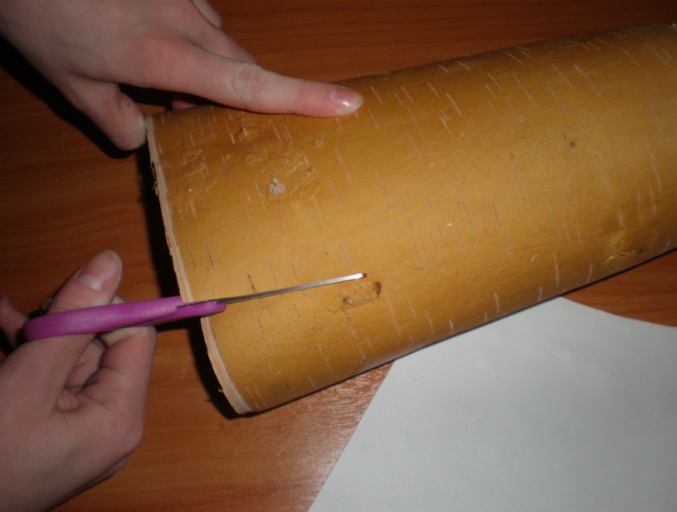 Далее в соответствии с замыслом и готовыми эскизами выполняем резьбу и тиснение узора на элементах костюма (платье, фартук, рукава, головной убор, монисто). Линуем материал для придания вида ткани «в клеточку», для декора используем растительный орнамент и солярные знаки.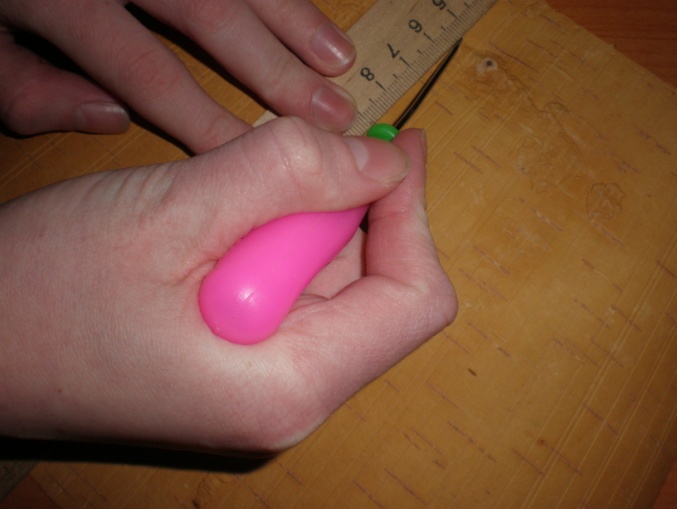 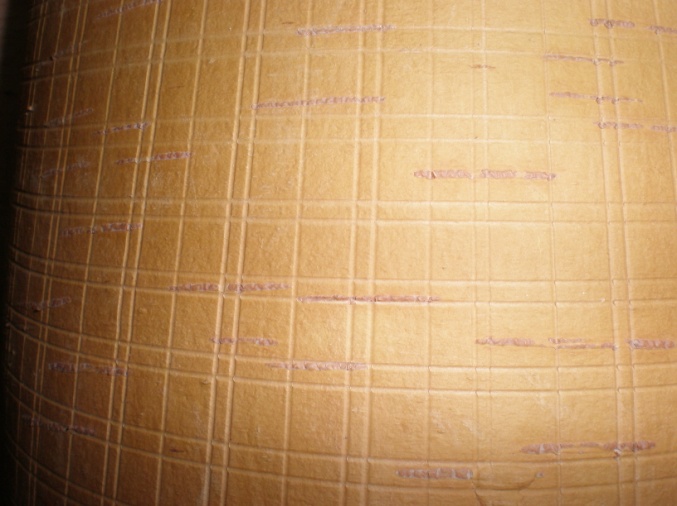 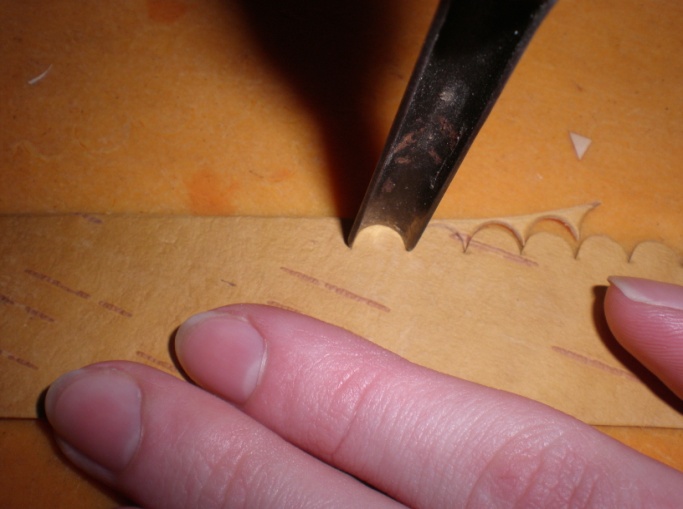 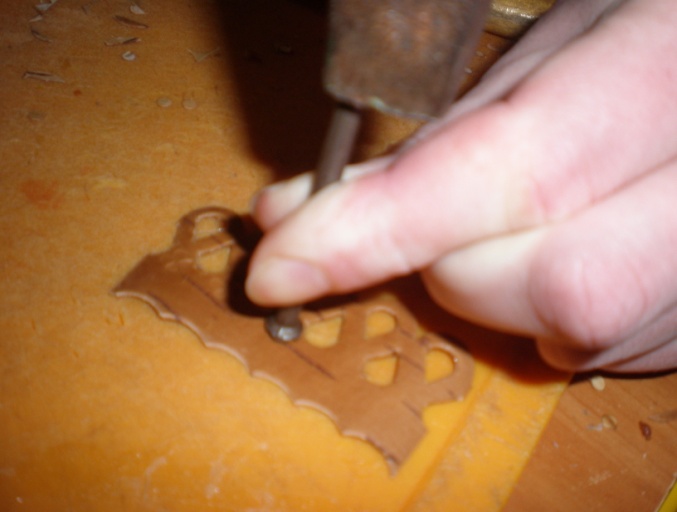 При необходимости обрабатываем морилкой.Приклеиваем детали костюма к деревянной основе.Рисуем лицо акриловыми красками.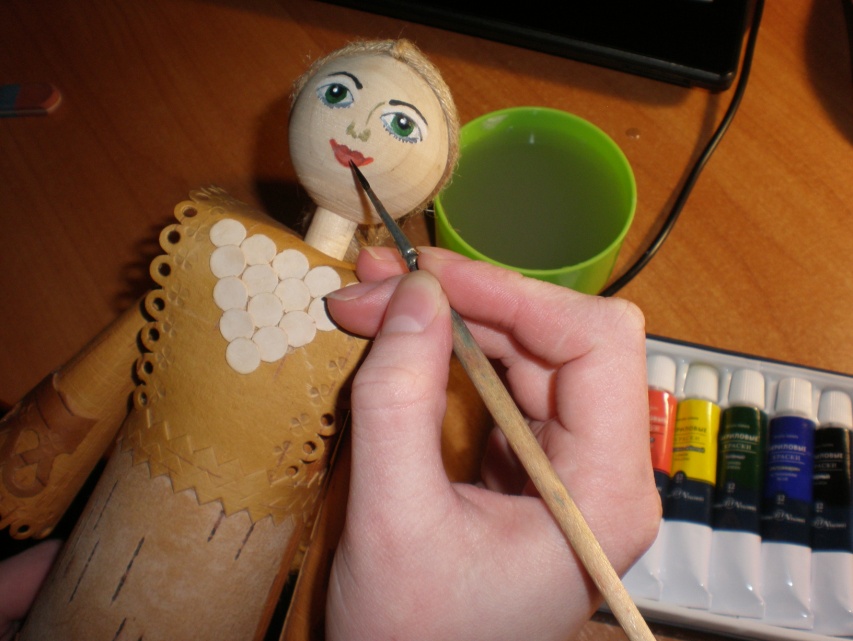 Делаем волосы из льняной нити.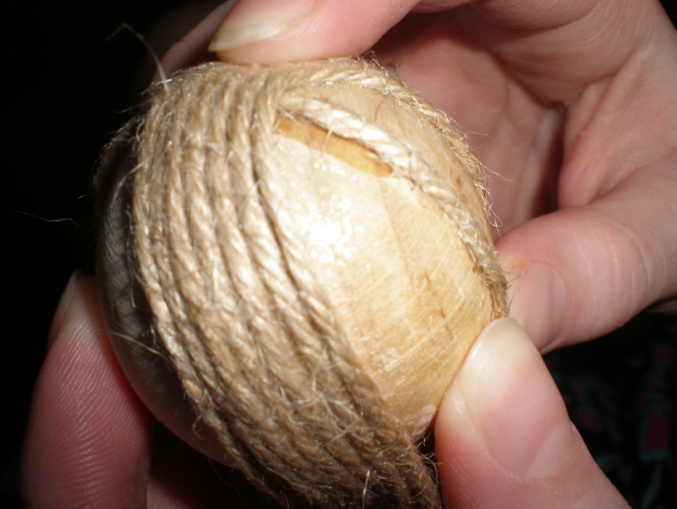 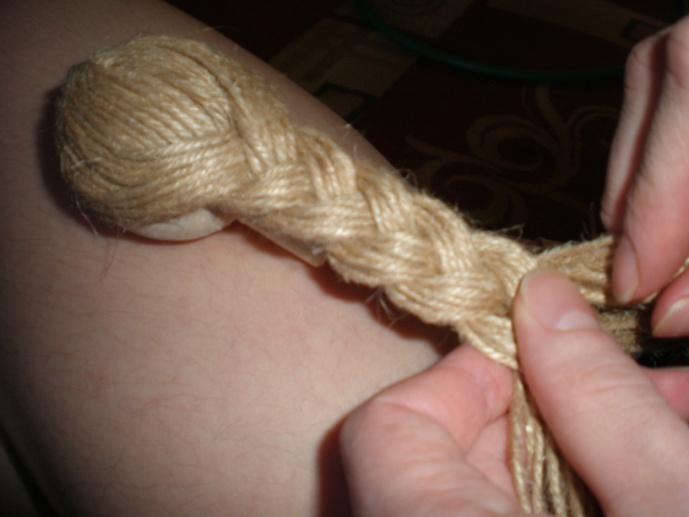 Оттенок бересты со временем темнеет. Поэтому мы покрыли всё изделие лаком для волос для придания более благородного вида изделию и для сохранения имеющегося оттенка.Наша сувенирная кукла готова.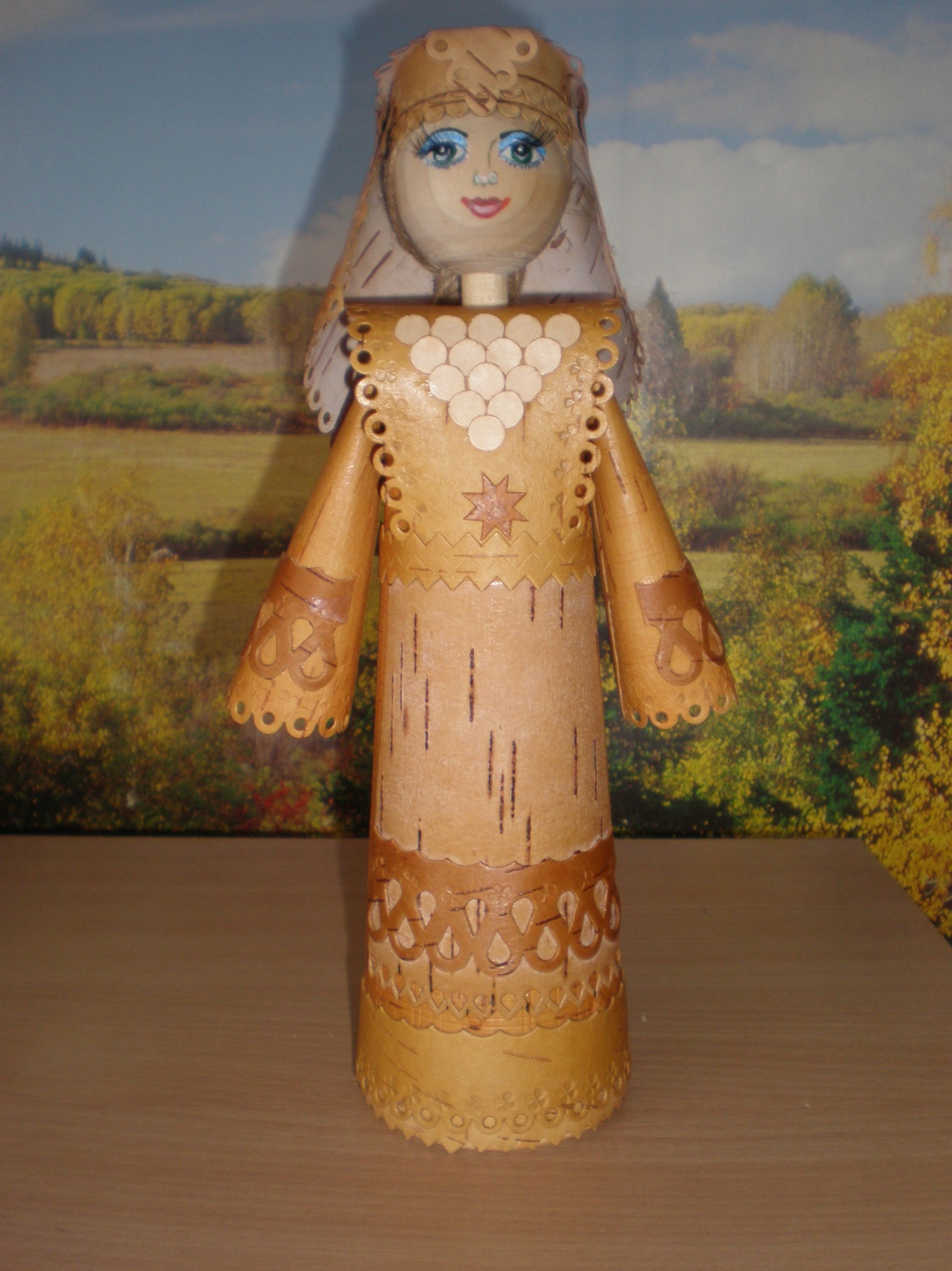 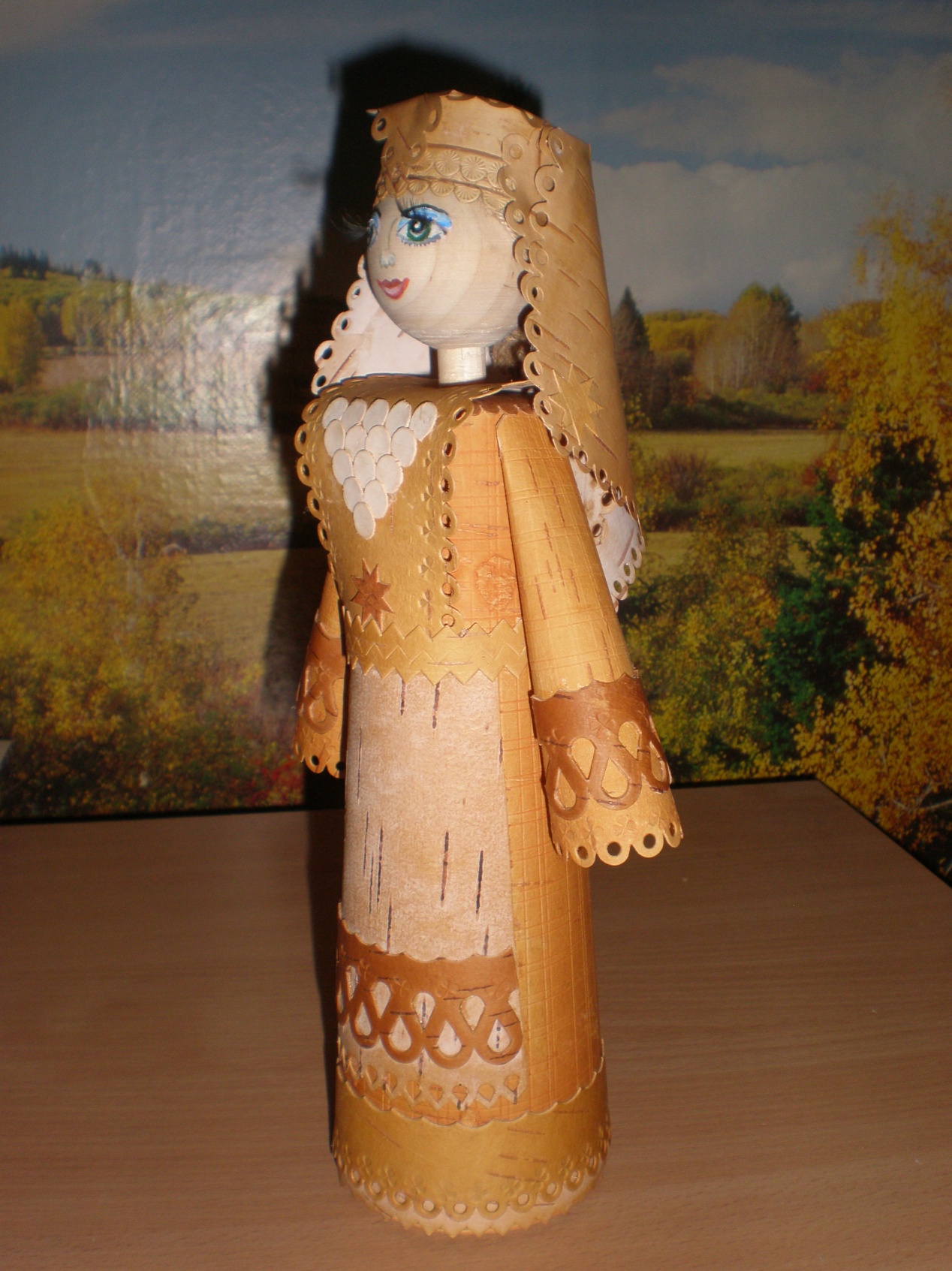 